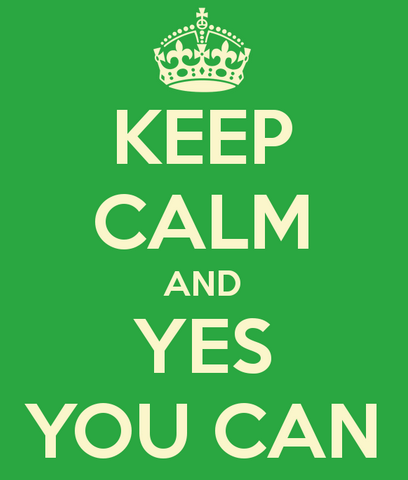 Chapter 1*I can find the value of numerical expressions that contain parentheses, brackets, or braces.* I can write a simple expression using multiple operations*I can recognize that a digit in one place represents a value 10 times as much as it represents in the place to its right.*I can recognize that a digit in one place represents a value that is 1/10 of what it represents in the place to its left.*I can explain patterns in the number of zeros in a product when multiplying a number by a power of ten.          (3 x 100 = 3 x 102 = 300)*I can accurately multiply multi-digit whole numbers using the standard algorithm.*I can divide up to four digit dividends with up to two digit divisors.